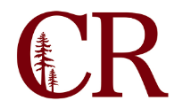 Management CouncilThursday, March 24th, 2022
10:00-11:00am ZoomMeeting NotesAttendance:Mike Perkins, Colin Trujillo, Pru Ratliff, Irene Gonzalez-Herrera, Kristy Seher, Roberta Farrar, Kevin Carter, Ashely Mitchel, Ericka Barber, Molly Blakemore, Tiffany Schmitcke, Katy Keyser, Erik Sorensen, Paul Chown, Anthony Finck, Kintay Johnson, Bob Brown, Misty Knight, and Morgan SolemApproval of Minutes:Colin Trujillo moved to approve the minutes, Irene seconded.Survey and MC Vice President ResultsCongratulations to Ericka Barber who will be moving into the Vice President position.  Erik reminded the group to review the constituency review documents sent out by Cynthia Petrusha regarding naming facilities and properties AP 6620 and BP 6400 diversity, equity, and inclusion and send in any proposed changes you may have to Cynthia. CSEA Appreciation BBQ PlanningCSEA appreciation BBQ is coming up in May. We will need to iron out the date. Kristy spoke how she and Ron facilitated past planning and spoke on ensuring that Del Norte is included. CSEA appreciation week is the 16th – 20th. It was discussed that Confidential employees should be invited. Committee/Departmental ReportsErik mentioned that he will start reporting out at the board meeting in the next few months.Kristy Seher mentioned there is a payroll technician position open. Regarding the student accident process Kristy asked the group if they prefer a zoom or written training. It was expressed that having both would be helpful. Bob Brown mentioned Athletics hired a .5 position for their Secretary, Rebecca Gwen. Ericka Barber mentioned the Business Office is doing a training next week on zoom. Pru Ratliff mentioned she has an ISS starting downtown on April 4th, Andrea Wright.Colin Trujillo mentioned the LRC is hiring a new librarian, AOA, Assistant Director, and an AOC. EOPS got a bunch of t-shirts for their students, if any staff or managers would like one, email Colin or stop by EOPS. Erik Sorensen mentioned he just attended the CISCO conference for chief information systems officer. Erik wants to remind everyone of Phishing Awareness because of matter in Russia and Ukraine. You can send those emails as attachments to IT. There was an office 365 training, please let Erik know if you found this training useful. IT is also hiring a new person, interviews are next Tuesday. Future Agenda ItemsCSEA BBQ